Rezepte zur Herstellung von Farbenvon Thomas Seilnacht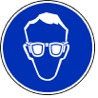 Sicherheit: Beim Arbeiten mit Chemikalien Schutzbrille aufziehen!Malkreide herstellenBaue aus Papier Röllchen mit 2cm Durchmesser und verklebe sie unten mit mindestens 2 Schichten Tesafilm und Alufolie. Vermische in einem 100ml-Becherglas 30ml Kreidepulver und 30ml Gipspulver und gib 5 Spatel eines Pigments hinzu. Verrühre das Gemisch mit Wasser, so dass ein dünner Brei entsteht. Gieße den Brei in die Röllchen und stelle sie für zwei Tage an einen warmen Ort.Aquarellfarben herstellenGib in ein 100ml-Becherglas 10ml Wasser und löse darin 2g Dextrin auf. Verrühre 10g eines Pigments mit dem Wasser-Dextrin-Gemisch. Gib danach 1g des Bindemittels Gummiarabikum, 2ml Glycerin und 1g Zucker hinzu und rühre solange, bis die Farbe völlig klumpenfrei ist. Schütte die noch flüssige Farbe in eine Petrischale und lass sie für ein paar Tage an einem trocken Ort trocknen.Ölfarben herstellenGib eine Spatelspitze eines Pigments auf eine Petrischale und tropfe soviel Leinöl hinzu, dass die entstehende Ölfarbe gut verstreichbar ist.Schminkstifte herstellenWickle ein Papierstück 10x10cm um einen Bleistift und stelle eine Hülse her. Verklebe das untere Ende mit mindestens zwei Lagen aus Tesafilm und Alufolie, so dass die Hülse unten völlig wasserdicht ist.Gib in ein 50ml-Becherglas nacheinander 10ml Rizinusöl, 1 Messlöffel Bienenwachs und 1 Messlöffel Carnaubawachs. Verwende dazu den 2,5ml-Messlöffel.Erhitze das Gemisch auf einer Herdplatte oder auf einem Dreifuß mit dem Brenner auf maximal 100°C und rühre mit einem Glasstab solange um, bis sich das Wachs vollständig aufgelöst hat. Gib 3 Messlöffel eines Pigmentes hinzu und rühre ein Minute lang gut um. Fülle die Papierröllchen mit dem heißen Farbbrei und kühle den fertigen Schminkstift in einem Kühlschrank.